Вже 200 будівель отримали сертифікати енергетичної ефективностіВ Україні впроваджується енергетична сертифікація будівель. Лише за два тижні червня енергоаудитори надали до Держенергоефективності ще 36 енергетичні сертифікати.Загалом, із вересня 2018 р. і по сьогодні вже сертифіковано 200 будівель, зокрема:       54 - навчальні заклади;       52 - житлові будинки;       49 - громадських будівель;       32 - заклади охорони здоров’я;       13 – дитячих дошкільних закладів.Енергетичний сертифікат надає інформацію про те:       скільки енергоресурсів витрачається;       яких технічний стан будівлі;       які енергоефективні заходи необхідно впроваджувати.Нагадуємо, що відповідно до Закону України «Про енергетичну ефективність будівель» від 22.06.2017 № 2118-VIII, розробленого Держенергоефективності,  енергетична сертифікація здійснюється лише атестованими енергоаудиторами.Із переліком атестованих енергоаудиторів можуть ознайомитися на сайті Держенергоефективності: http://saee.gov.ua/uk/content/energy-auditors-attestation.«Закликаю місцеву владу та усіх громадян проводити сертифікацію будівель та активно долучатися до їхньої термомодернізації», - прокоментував Голова Держенергоефективності Сергій Савчук.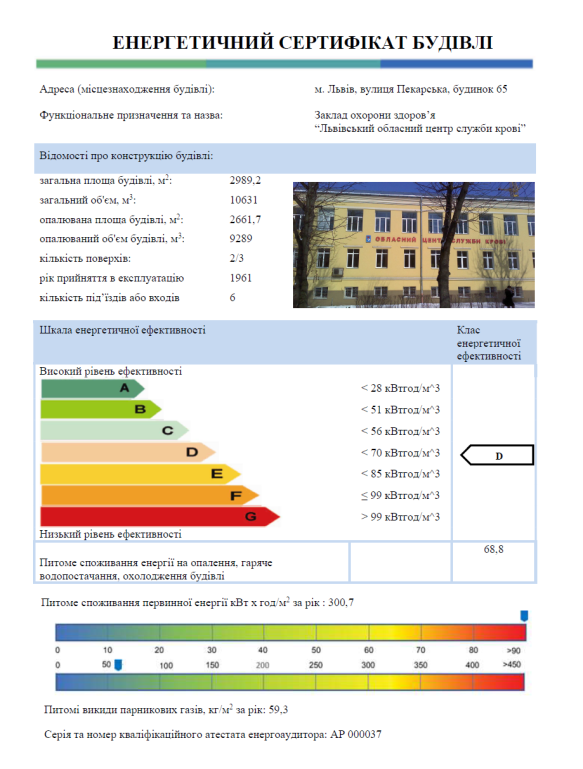 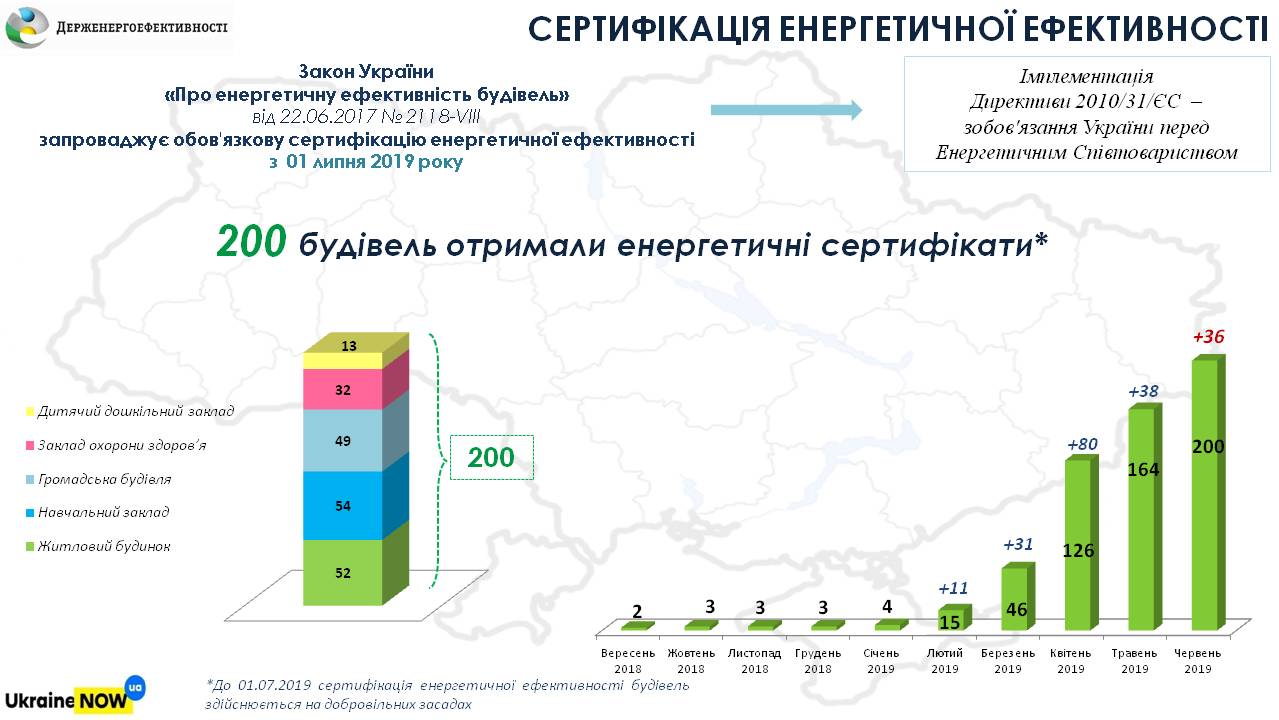 Управління комунікації та зв’язків з громадськістю Держенергоефективності